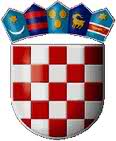    REPUBLIKA HRVATSKAVARAŽDINSKA ŽUPANIJA      OPĆINA SVETI ILIJA              Općinsko vijećeKLASA: 120-01/17-03/01                                                               URBROJ: 2186/08-17-01Sveti Ilija, 13.12.2017.						       Na temelju članka 10. Zakona o plaćama u lokalnoj i područnoj (regionalnoj) samoupravi („Narodne novine“ br. 28/10) te članka 30. Statuta Općine Sveti Ilija („Službeni vjesnik Varaždinske županije“, broj 25/13, 48/13 i 11/17), Općinsko vijeće Općine Sveti Ilija na svojoj 04. sjednici održanoj 13.12.2017. godine donosiODLUKU o određivanju koeficijenata za obračun plaća službenika i namještenika u Jedinstvenom upravnom odjelu Općine Sveti IlijaČlanak 1.Na temelju prijedloga općinskog načelnika, ovom Odlukom određuju se koeficijenti za obračun plaća službenika i namještenika u Jedinstvenom upravnom odjelu Općine Sveti Ilija.Članak 2. 	Koeficijenti iz članka 1. ove Odluke određuju se kako slijedi:Pročelnik Jedinstvenog upravnog odjela                - koeficijent 2,30Voditelj poslova financija i računovodstva            - koeficijent 2,00Viši stručni suradnik				          - koeficijent 1,98Viši referent					          - koeficijent 1,95Referent - Komunalni redar			          - koeficijent 1,65Računovodstveni referent			          - koeficijent 1,61Strojar  					          - koeficijent 1,60Komunalni radnik - grobar I		                      - koeficijent 1,55Komunalni radnik - grobar  II                                 - koeficijent 1,25Članak 3.Danom stupanja na snagu ove Odluke prestaje važiti Odluka o određivanju koeficijenata za obračun plaća službenika i namještenika u Jedinstvenom upravnom odjelu Općine Sveti Ilija („Službeni vjesnik Varaždinske županije“ br. 61/15).Članak 4.	Ova Odluka stupa na snagu osmog dana od dana objave u „Službenom vjesniku Varaždinske županije“.             Predsjednik Općinskog vijeća                                                                            Zdravko Ostroški, dipl. ing.